Social Media PostsAlways include your library’s web page with information on how to access Gale Interactive: Science or the access page itself. Shorten links with bit.ly, if needed. 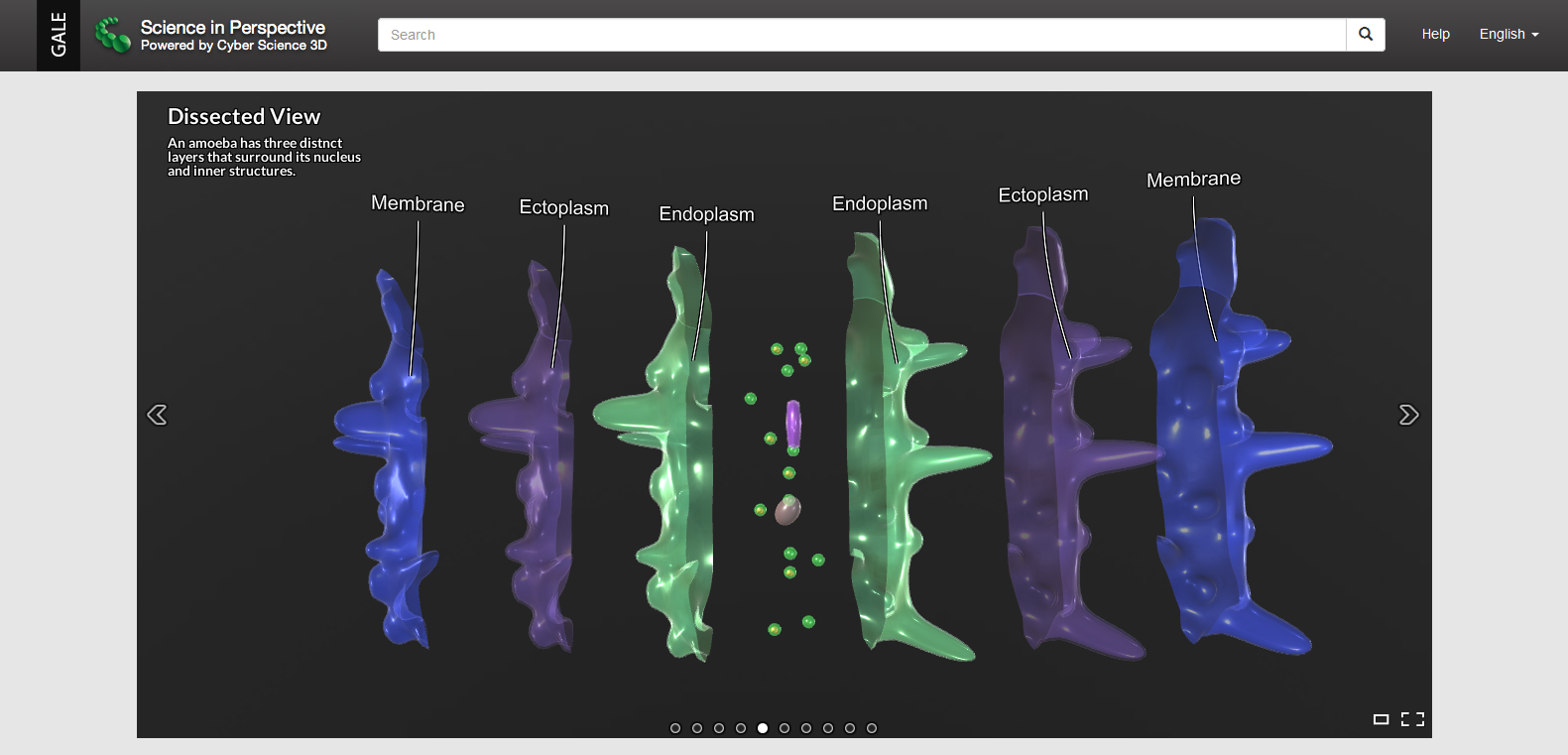 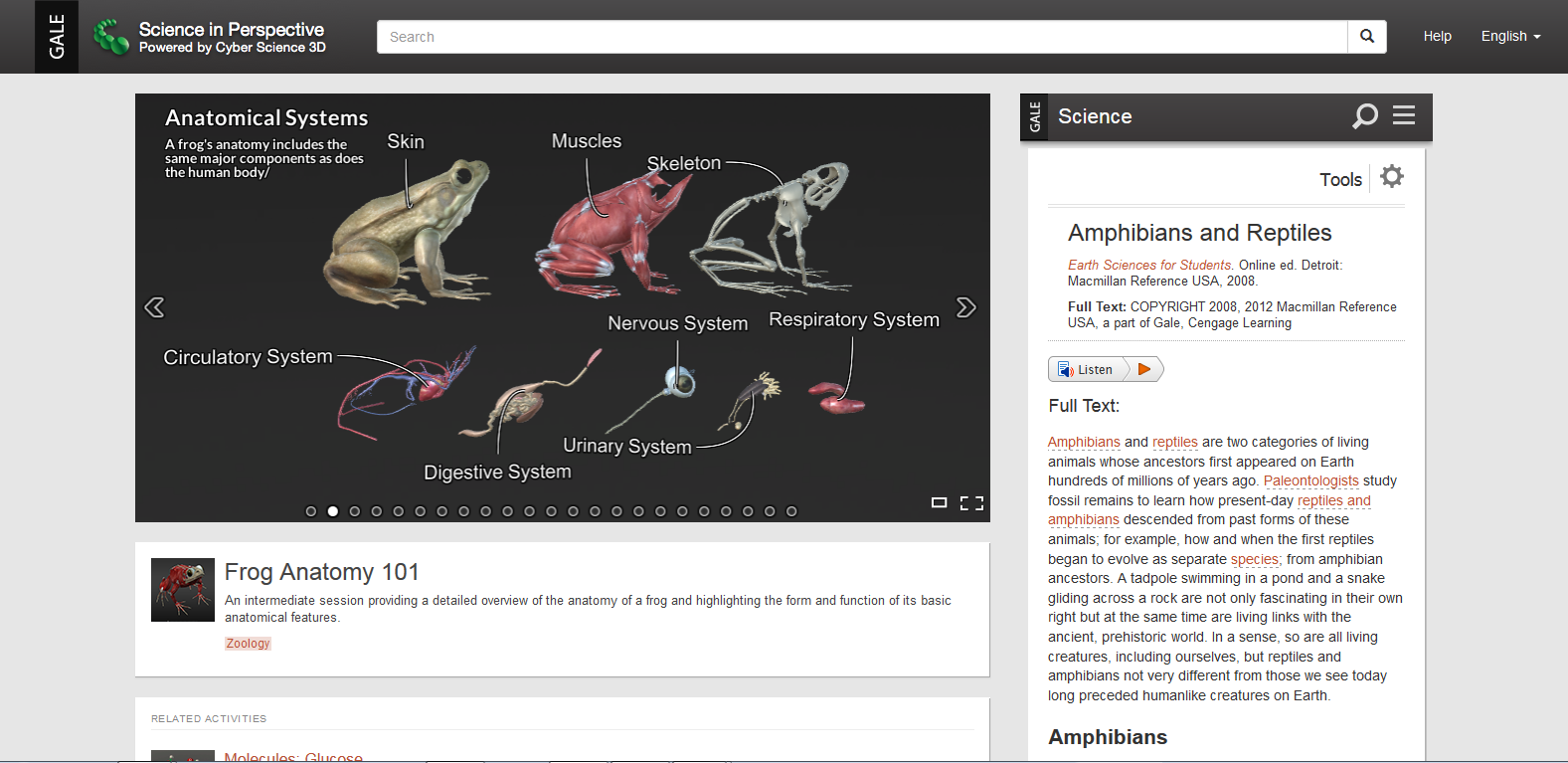 POST COPY/TEXTFacebookTwitter1Time to study for your biology exam! Gale Interactive: Science modules can provide you a with a 3D, 360-degree view of your material. <link to access>YesYes2Sometimes you need help visualizing scientific concepts. That’s why we offer Gale Interactive: Science! <link to access>YesYes3Zoom, rotate, and explore your research subjects with Gale Interactive: Science. Check out the available modules here! <link to access>YesYes4Got science homework? That’s okay, we’ve got Gale Interactive: Science! <Link to access>YesYes5Researching the human eye? Dissect it online!  See the iris and cornea with your own eyes! <link to access> YesYes6Exam prep: Interact with the periodic table of elements and test your skills with Gale Interactive: Science. <link to access>YesYes7DNA: it’s what you’re made of. See it in 3D here <link to access>YesYes8 An amoeba has three different layers that surround its nucleus. What are they? Don’t guess, find out here <link to access>Answer: Membrane, ectoplasm and endoplasmYesNo9What's the difference between plant and animal cells? Want to see for yourself? Access Gale Interactive: Science <link to access>YesYes